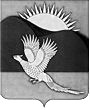 АДМИНИСТРАЦИЯПАРТИЗАНСКОГО МУНИЦИПАЛЬНОГО РАЙОНАПРИМОРСКОГО КРАЯПОСТАНОВЛЕНИЕИ.о. главы Партизанскогомуниципального района						          Л.В.ХамхоевПриложение № 1УТВЕРЖДЕНЫпостановлением администрацииПартизанского муниципального районаот _______ №   ______ПОРЯДОК и УСЛОВИЯпредоставления во владение и (или) в пользование имущества Партизанского муниципального района, включенного в перечень имущества Партизанского муниципального района, предназначенного для передачи во владение и (или) в пользование на долгосрочной основе социально ориентированным некоммерческим организациям1. ОБЩИЕ ПОЛОЖЕНИЯ1.1. Настоящий Порядок определяет процедуру предоставления социально ориентированным некоммерческим организациям, являющимися такими в соответствии с действующим законодательством, осуществляющим свою деятельность на территории Партизанского муниципального района, прошедшим государственную регистрацию в качестве юридических лиц, имущества Партизанского муниципального района, включенного в перечень имущества Партизанского муниципального района, предназначенного для передачи во владение и (или) в пользование на долгосрочной основе социально ориентированным некоммерческим организациям (далее – Перечень, СО НКО).1.2. Действие настоящего Порядка распространяется только на предоставление нежилых зданий, строений, сооружений, помещений, включенных в Перечень (далее – объекты, имущество), во владение и (или) в пользование на долгосрочной основе СО НКО, за исключением государственных и муниципальных учреждений.1.3. Имущество предоставляется управлением по распоряжению муниципальной собственностью администрации Партизанского муниципального района (далее – управление) по результатам отбора среди СО НКО, претендующих на получение имущественной поддержки (далее – конкурс).2. УСЛОВИЯ ПРЕДОСТАВЛЕНИЯ ИМУЩЕСТВА2.1. Имущество предоставляется в безвозмездное пользование сроком на пять лет в порядке, установленном действующим законодательством для данного вида сделок.2.2. Имущество предоставляется в безвозмездное пользование СО НКО при условии:1) осуществления СО НКО в соответствии с учредительными документами видов деятельности (одного или несколько видов), предусмотренных пунктом 1 статьи 31.1 Федерального закона от 12 января 1996 года № 7-ФЗ «О некоммерческих организациях» (далее – Закон № 7-ФЗ) и статьей 3 Закона Приморского края от 05 апреля 2013 года № 183-КЗ «О поддержке социально ориентированных некоммерческих организаций в Приморском крае» (далее – Закон № 183-КЗ), на территории Партизанского муниципального района в течение не менее пяти лет до подачи указанной организацией заявления о предоставлении имущества в безвозмездное пользование;2) отсутствия у СО НКО просроченной задолженности по начисленным налогам, сборам и иным обязательным платежам в бюджеты любого уровня и (или) государственные внебюджетные фонды за прошедший календарный год и задолженности по арендной плате по договорам аренды находящегося в собственности Партизанского муниципального района муниципального  имущества.В случае обжалования СО НКО наличия указанной задолженности в соответствии с законодательством Российской Федерации и наличия решения по такой жалобе, вступившего в законную силу на день заключения договора безвозмездного пользования имуществом, это условие считается соблюденным;3) отсутствия факта нахождения СО НКО в процессе ликвидации, а также отсутствия решения арбитражного суда о признании ее банкротом и об открытии конкурсного производства;4) отсутствия СО НКО в перечне в соответствии с пунктом 2 статьи 6 Федерального закона от 07 августа 2001 года № 115-ФЗ «О противодействии легализации (отмыванию) денежных средств, полученных преступным путем, и финансированию терроризма» (далее – Закон № 115-ФЗ).2.3. Имущество должно использоваться только по целевому назначению для осуществления одного или нескольких видов деятельности, предусмотренных пунктом 1 статьи 31.1 Закона № 7-ФЗ, статьей 3 Закона    № 183-КЗ.Целевое назначение использования имущества указывается в договоре безвозмездного пользования имуществом в соответствии с заявлением СО НКО о предоставлении имущества в безвозмездное пользование.2.4. В отношении имущества запрещается:- продажа;- передача прав и обязанностей по договору безвозмездного пользования имуществом другому лицу, а также залог;- внесение имущества в уставный капитал;- предоставление имущества в пользование третьим лицам.2.5. СО НКО, которой имущество предоставлено в безвозмездное пользование, предварительно за два месяца уведомив управление, вправе в любое время отказаться от договора безвозмездного пользования имуществом.3. ТРЕБОВАНИЯ К НЕКОММЕРЧЕСКИМ ОРГАНИЗАЦИЯМ3.1. В отборе может принимать участие СО НКО, зарегистрированная в качестве юридического лица не менее пяти лет до подачи заявления о предоставлении имущества в безвозмездное пользование на территории Приморского края в порядке, установленном законодательством Российской Федерации.4. ИЗВЕЩЕНИЕ О ВОЗМОЖНОСТИ ПРЕДОСТАВЛЕНИЯ ИМУЩЕСТВА4.1. Управление размещает на официальном сайте администрации Партизанского муниципального района в информационно-телекоммуникационной сети Интернет по адресу: http//.rayon.partizansky.ru, раздел «Общество и Информация», «Открытые данные» (далее – официальный сайт) извещение о возможности предоставления имущества в безвозмездное пользование СО НКО (далее - извещение) в течение шестидесяти календарных дней со дня принятия решения о включении имущества в Перечень или со дня освобождения СО НКО имущества, включенного в Перечень, в связи с прекращением права владения и (или) пользования им.4.2. Извещение должно содержать следующие сведения:1) наименование, местонахождение, почтовый адрес, адрес электронной почты и номер телефона управления;2) сведения об имуществе (общая площадь объекта, адрес объекта (в случае отсутствия адреса - описание местоположения объекта), номер этажа, на котором расположен объект, описание местоположения этого объекта в пределах данного этажа или в пределах здания - для нежилого помещения, год ввода объекта в эксплуатацию, сведения об ограничениях (обременениях) в отношении объекта, состояние объекта (хорошее, удовлетворительное, требуется текущий ремонт, требуется капитальный ремонт);3) порядок приема, адрес места приема, сроки (день и время начала и окончания) приема заявлений о предоставлении имущества в безвозмездное пользование;4) место, день и время вскрытия конвертов с заявлениями (далее - вскрытие конвертов);5) условия предоставления имущества в безвозмездное пользование, предусмотренные разделом 2 настоящего Порядка;6) типовая форма договора безвозмездного пользования объектом.4.3. При размещении извещения на официальном сайте днем начала приема заявлений устанавливается 1-й рабочий день после дня размещения извещения на официальном сайте. Днем окончания приема заявлений устанавливается 30-й день после даты размещения извещения на официальном сайте, а если он приходится на день, признаваемый в соответствии с законодательством Российской Федерации выходным и (или) нерабочим праздничным днем, - ближайший следующий за ним рабочий день.Днем вскрытия конвертов с заявлениями определяется 1-й рабочий день после окончания срока приема заявлений.4.4. Управление вправе внести изменения в извещение, размещенное на официальном сайте, не позднее чем за пять дней до дня окончания приема заявлений. При этом срок приема заявлений должен быть продлен таким образом, чтобы со дня размещения на официальном сайте изменений в извещение до дня окончания приема заявлений он составлял не менее двадцати дней.Изменения в извещение, размещенное на официальном сайте, можно вносить не более одного раза.5. ПОРЯДОК ПОДАЧИ ЗАЯВЛЕНИЙ О ПРЕДОСТАВЛЕНИИ ИМУЩЕСТВА5.1. В течение срока приема заявлений СО НКО, соответствующая требованиям раздела 2 Порядка, может подать в управление заявление о предоставлении имущества в безвозмездное пользование (далее – заявление).5.2. Заявление должно содержать:1) полное и сокращенное наименование СО НКО, дату ее государственной регистрации (при создании), основной государственный регистрационный номер, идентификационный номер налогоплательщика, адрес (местонахождения) постоянно действующего органа;2) почтовый адрес, номер контактного телефона, адрес электронной почты СО НКО, адрес ее сайта в информационно-телекоммуникационной сети Интернет (при наличии);3) наименование должности, фамилию, имя, отчество руководителя СО НКО либо лица, действующего на основании доверенности;4) сведения об общей площади и адресе имущества, указанного в разделе 4 настоящего Порядка;5) сведения о видах деятельности, предусмотренных пунктами 1 и 2 статьи 31.1 Закона № 7-ФЗ, статьей 3 Закона № 183-КЗ, которые СО НКО осуществляла в соответствии с учредительными документами за последние пять лет и осуществляет на момент подачи заявления, а также о содержании и результатах такой деятельности (виды деятельности, краткое описание содержания и конкретных результатов реализованных программ, проектов, мероприятий);6) сведения об объеме денежных средств, использованных СО НКО по целевому назначению на осуществление в соответствии с учредительными документами видов деятельности, предусмотренных пунктами 1 и 2 статьи 31.1 Закона № 7-ФЗ, статьей 3 Закона № 183-КЗ за последние пять лет (за каждый год: общий объем денежных средств, объем целевых поступлений от граждан, объем целевых поступлений от российских организаций, объем целевых поступлений от иностранных граждан и лиц без гражданства, объем целевых поступлений от иностранных организаций, объем доходов от целевого капитала некоммерческих организаций, объем внереализационных доходов, объем доходов от реализации товаров, работ и услуг);7) сведения о грантах, выделенных СО НКО по результатам конкурсов некоммерческими неправительственными организациями за счет субсидий из федерального бюджета за последние пять лет (наименования указанных организаций, размеры грантов, даты их получения, краткое описание проектов (мероприятий), на реализацию которых они выделены);8) сведения о субсидиях, полученных СО НКО из федерального бюджета, бюджетов субъектов Российской Федерации и местных бюджетов за последние пять лет (наименования органов, принявших решения о предоставлении субсидий, размеры субсидий, даты их получения, краткое описание мероприятий (программ, проектов), на реализацию которых они предоставлены);9) сведения о членстве СО НКО в ассоциациях, союзах, некоммерческих партнерствах и иных основанных на членстве некоммерческих организациях, в том числе иностранных (наименования таких организаций и сроки членства в них); 10) сведения о средней численности работников СО НКО за последние пять лет (средняя численность работников за каждый год);11) сведения о средней численности добровольцев СО НКО за последние пять лет (средняя численность добровольцев за каждый год);12) сведения о недвижимом имуществе, принадлежащем СО НКО на праве собственности (наименование, площадь, кадастровые номера, адреса, даты государственной регистрации права собственности);13) сведения о недвижимом имуществе, находящемся и находившемся во владении и (или) в пользовании СО НКО за последние пять лет, за исключением недвижимого имущества, право владения и (или) пользование которым использовалось исключительно для проведения отдельных мероприятий (наименование, площадь, адреса, сроки владения и (или) пользования, вид права, размеры арендной платы (при аренде), указание на принадлежность к государственной и муниципальной собственности);14) сведения о наличии у СО НКО задолженности по начисленным налогам, сборам и иным обязательным платежам в бюджеты любого уровня и (или) государственные внебюджетные фонды за прошедший календарный год;15) сведения о видах деятельности, предусмотренных пунктами 1 и 2 статьей 31.1 Закона № 7-ФЗ, статьей 3 Закона № 183-КЗ, для осуществления которых на территории Партизанского муниципального района СО НКО обязуется использовать имущество;16) обоснование потребности СО НКО в предоставлении объекта в безвозмездное пользование;17) согласие на заключение договора безвозмездного пользования объектом по типовой форме;18) перечень прилагаемых документов.5.3. К заявлению должны быть приложены:1) копии учредительных документов СО НКО;2) документ, подтверждающий полномочия руководителя СО НКО (копия решения о назначении или об избрании), а в случае подписания заявления о предоставлении объекта в безвозмездное пользование представителем СО НКО - доверенность на осуществление соответствующих действий, подписанную руководителем и заверенную печатью указанной организации, или нотариально удостоверенная копия такой доверенности;3) решение об одобрении или о совершении сделки по форме договора, содержащейся в размещенном на официальном сайте извещении, на условиях, указанных в заявлении о предоставлении объекта в безвозмездное пользование, в случае если принятие такого решения предусмотрено учредительными документами СО НКО.5.4. Не допускается требовать от СО НКО иные документы и сведения, за исключением документов и сведений, предусмотренных подпунктами 1 – 17 пункта 5.2 и пунктом 5.3 настоящего Порядка, при подаче заявления.5.5. СО НКО вправе по собственной инициативе приложить к заявлению следующие документы:1) выписку из единого государственного реестра юридических лиц со сведениями о СО НКО, выданную не ранее чем за один месяц до даты размещения извещения на официальном сайте, или нотариально удостоверенную копию такой выписки;2) копии документов, представленных СО НКО в федеральный орган исполнительной власти, уполномоченный в сфере регистрации некоммерческих организаций, в соответствии с подпунктом 3, подпунктом 3.1 статьи 32 Закона № 7-ФЗ за последние пять лет;3) копии годовой бухгалтерской отчетности СО НКО за последние пять лет;4) письма органов государственной власти, органов местного самоуправления, коммерческих и некоммерческих организаций, граждан и их объединений, содержащие оценку (отзывы, рекомендации) деятельности СО НКО, или их копии;5) иные документы, содержащие, подтверждающие и (или) поясняющие сведения, предусмотренные подпунктами 1 – 16 пункта 5.2 настоящего Порядка.5.6. СО НКО самостоятельно несет все расходы, связанные с подготовкой и подачей заявления.5.7. Все листы в заявлении должны быть прошиты и пронумерованы. Предоставляемые копии документов должны быть заверены СО НКО в порядке, установленным в соответствии с действующим законодательством.5.8. Заявление подается в письменной форме в запечатанном конверте, на котором делается надпись "Заявление на участие в отборе социально ориентированных некоммерческих организаций", а также указываются сведения об испрашиваемом имуществе: наименование, общая площадь объекта, адрес объекта (в случае отсутствия адреса - описание местоположения объекта), номер этажа, на котором расположен объект, описание местоположения этого объекта в пределах данного этажа или в пределах здания - для нежилого помещения.Заявление подписывается лицом, имеющим право действовать от имени СО НКО без доверенности (далее - руководитель), или ее представителем, действующим на основании доверенности.5.9. Ответственным специалистом управления на бумажном носителе ведется журнал принятых заявлений (далее – журнал).При регистрации заявления в журнале указываются дата, время принятия заявления, наименование СО НКО, подавшей заявление, сведения об испрашиваемом имуществе, указанные в пункте 5.8 настоящего Порядка.5.10. Управление обязано обеспечить конфиденциальность сведений, содержащихся в заявлениях о предоставлении объекта в безвозмездное пользование, до вскрытия конвертов. Лица, осуществляющие хранение конвертов с заявлениями о предоставлении имущества в безвозмездное пользование, не вправе допускать повреждение таких конвертов и заявлений до момента вскрытия конвертов.5.11. СО НКО вправе изменить, отозвать заявление о предоставлении имущества в безвозмездное пользование, представить дополнительные документы к нему до окончания срока приема заявлений.5.12. Каждый конверт с заявлением о предоставлении имущества в безвозмездное пользование, поступивший в течение срока приема заявлений, указанного в размещенном на официальном сайте извещении, регистрируется управлением. При этом отказ в приеме и регистрации конверта с заявлением о предоставлении имущества в безвозмездное пользование, на котором не указаны сведения о некоммерческой организации, подавшей такой конверт, а также требование о предоставлении таких сведений, в том числе в форме документов, подтверждающих полномочия лица, подавшего указанный конверт, на осуществление таких действий от имени СО НКО, не допускается. По требованию лица, подающего конверт, управление в момент его получения выдает расписку в получении конверта с указанием даты и времени его получения.5.13. Не допускается взимание с СО НКО платы за участие в конкурсном отборе.6. ПОРЯДОК ОРГАНИЗАЦИИ И ПРОВЕДЕНИЯ КОНКУРСНОГО ОТБОРА6.1. Вскрытие конвертов, рассмотрение поданных в управление заявлений о предоставлении имущества в безвозмездное пользование и определение СО НКО, которым предоставляется имущество в безвозмездное пользование (далее - получатели имущественной поддержки), осуществляется комиссией по отбору социально ориентированных некоммерческих организаций в Партизанском муниципальном районе в целях предоставления им имущественной поддержки (далее - комиссия).6.2. Комиссией публично в месте, день и время, указанные в размещенном на официальном сайте извещении, одновременно вскрываются конверты с заявлениями о предоставлении имущества в безвозмездное пользование. Представители СО НКО, подавших заявления о предоставлении объекта в безвозмездное пользование, вправе присутствовать при вскрытии конвертов.6.3. В случае установления факта подачи одной СО НКО двух и более заявлений о предоставлении имущества в безвозмездное пользование в отношении одного и того же имущества при условии, что поданные ранее заявления такой организацией не отозваны, все ее заявления, поданные в отношении данного имущества, не рассматриваются.6.4. При вскрытии конвертов объявляются и заносятся в протокол вскрытия конвертов наименование СО НКО, конверт с заявлением которой вскрывается, наличие сведений и документов, предусмотренных пунктами 5.2, 5.3 настоящего Порядка.6.5. В случае если по окончании срока приема заявлений не подано ни одного заявления о предоставлении имущества в безвозмездное пользование, в протокол заседания комиссии вносится соответствующая информация.6.6. Протокол вскрытия конвертов (протокол заседания комиссии) ведется комиссией и подписывается всеми присутствующими членами комиссии.6.7. Заявления о предоставлении объекта в безвозмездное пользование размещаются управлением на официальном сайте не позднее первого рабочего дня, следующего за днем подписания протокола вскрытия конвертов с такими заявлениями.6.8. Любой присутствующий при вскрытии конвертов с заявлениями вправе осуществлять аудио- и (или) видеозапись их вскрытия.6.9. Конверты с заявлениями о предоставлении имущества в безвозмездное пользование, полученные управлением после окончания срока приема заявлений, вскрываются управлением (в случае если на конверте не указан почтовый адрес СО НКО), и в течение десяти дней такие конверты возвращаются управлением подавшим их СО НКО.6.10. В случае если в течение срока приема заявлений не подано ни одного заявления о предоставлении имущества в безвозмездное пользование, управление вправе в срок не более тридцати дней со дня окончания приема заявлений разместить новое извещение в соответствии с разделом 4 настоящего Порядка.7. ПОРЯДОК РАССМОТРЕНИЯ ЗАЯВЛЕНИЙ О ПРЕДОСТАВЛЕНИИ ИМУЩЕСТВА7.1. Комиссия проверяет поступившие в управление в течение срока приема заявлений заявления о предоставлении имущества в безвозмездное пользование и прилагаемые к ним документы на соответствие требованиям, установленным настоящим Порядком, и соответствие подавших их лиц условиям, установленным настоящим Порядком. Срок указанной проверки не может превышать тридцати дней со дня вскрытия конвертов с заявлениями.7.2. Заявление о предоставлении объекта в безвозмездное пользование, поступившее в управление в течение срока приема заявлений, не допускается до дальнейшего рассмотрения в случаях, если:1) оно подано лицом, не являющимся зарегистрированной в установленном законодательством Российской Федерации порядке некоммерческой организацией, или некоммерческой организацией, не признаваемой в соответствии с пунктом 2.1 статьи 2 Федерального закона «О некоммерческих организациях» СО НКО;2) оно подано СО НКО, являющейся государственным или муниципальным учреждением;3) оно подано СО НКО, которой объект не может быть предоставлен на запрошенном ею праве в соответствии с подпунктом 1 пункта 2.2 настоящего Порядка;4) оно не содержит сведений и (или) согласия на заключение соответственно договора безвозмездного пользования имуществом, предусмотренного пунктом 5.2 настоящего Порядка;5) в нем содержатся заведомо ложные сведения;6) оно не подписано или подписано лицом, не наделенным соответствующими полномочиями;7) не представлены документы, предусмотренные пунктом 5.3 настоящего Порядка;8) подавшая его СО НКО имеет задолженность по начисленным налогам, сборам и иным обязательным платежам в бюджеты любого уровня и (или) государственные внебюджетные фонды за прошедший календарный год, размер которой превышает двадцать пять процентов размера годовой арендной платы за объект, указанного в размещенном на официальном сайте извещении, при условии, что такая организация не обжалует наличие данной задолженности в соответствии с законодательством Российской Федерации;9) имеется решение о ликвидации подавшей его СО НКО или решение арбитражного суда о признании такой организации банкротом и об открытии конкурсного производства;10) подавшая его СО НКО включена в перечень в соответствии с частью 2 статьи 6 Закона № 115-ФЗ.Не может являться основанием для отказа в допуске до дальнейшего рассмотрения наличие в заявлении о предоставлении объекта в безвозмездное пользование явных описок, опечаток, орфографических и арифметических ошибок.7.3. На основании результатов проверки в соответствии с пунктами 7.1 и 7.2 настоящего Порядка комиссия принимает решение о допуске заявления о предоставлении объекта в безвозмездное пользование до дальнейшего рассмотрения или об отказе в допуске заявления о предоставлении объекта в безвозмездное пользование до дальнейшего рассмотрения, которое оформляется протоколом.Указанный протокол должен содержать наименования СО НКО, заявления которых допущены до дальнейшего рассмотрения, и наименования СО НКО, заявления которых не допущены до дальнейшего рассмотрения, с указанием оснований отказа в допуске, предусмотренных пунктом 7.2 настоящего Порядка.Протокол подписывается всеми присутствующими членами комиссии и размещается управлением на официальном сайте не позднее пяти рабочих дней, следующих за днем подписания протокола.7.4. Управление направляет СО НКО, заявления которых о предоставлении объекта в безвозмездное пользование не допущены до дальнейшего рассмотрения, соответствующее уведомление в течение десяти рабочих дней со дня подписания протокола, которым оформлено такое решение.7.5. В случае если комиссией принято решение об отказе в допуске всех заявлений о предоставлении объекта в безвозмездное пользование, поступивших в управление в течение срока приема заявлений, до дальнейшего рассмотрения, управление в срок не более тридцати дней со дня подписания протокола, которым оформлено такое решение, размещает новое извещение в соответствии с пунктом 4.1 настоящего Порядка.7.6. В случае если комиссией принято решение о допуске только одного заявления о предоставлении объекта в безвозмездное пользование, поступившего в управление в течение срока приема заявлений, до дальнейшего рассмотрения, комиссия в тот же день принимает решение об определении подавшей его СО НКО получателем имущественной поддержки. Указанное решение об определении получателя имущественной поддержки оформляется протоколом, который подписывается всеми присутствующими членами комиссии и размещается управлением на официальном сайте не позднее 1-го рабочего дня, следующего за днем подписания протокола.7.7. В случае если комиссией принято решение о допуске двух и более заявлений о предоставлении объекта в безвозмездное пользование, поступивших в управление в течение срока приема заявлений, комиссия в срок, не превышающий 30 дней со дня подписания протокола, которым оформлено такое решение, осуществляет оценку и сопоставление указанных заявлений (далее - оценка и сопоставление заявлений).7.8. Для определения получателя имущественной поддержки оценка и сопоставление заявлений осуществляются по следующим критериям:1) содержание и результаты деятельности СО НКО за последние пять лет;2) потребность СО НКО в предоставлении объекта в безвозмездное пользование.7.9. Оценка и сопоставление заявлений осуществляются в следующем порядке:1) по критерию, предусмотренному подпунктом 1 пункта 7.8 настоящего раздела, количество баллов определяется путем сложения баллов, присвоенных комиссией по показателям с 1 по 10, указанным в приложении к настоящему Порядку;2) по критерию, предусмотренному подпунктом 2 пункта 7.8 настоящего раздела, количество баллов определяется путем сложения баллов, присвоенных комиссией по показателям с 11 по 13, указанным в приложении к настоящему Порядку;3) для каждого заявления количество баллов, присвоенных в соответствии с подпунктами 1 и 2 настоящего пункта, суммируется, и полученное значение составляет рейтинг заявления.7.10. СО НКО, заявлению которой присвоен наибольший суммарный балл, признается победителем отбора и получает право на заключение договора безвозмездного пользования имуществом, указанным в заявке.В случае если два и более заявления набрали одинаковое наибольшее количество баллов, решение о победителе отбора принимается в пользу заявления, которое подано СО НКО в управление раньше других. При этом учитывается дата и время подачи заявления.7.11. Комиссия ведет протокол оценки и сопоставления заявлений, в котором должны содержаться сведения о месте, дате, времени проведения оценки и сопоставления заявлений; об определении итогового значения рейтинга заявлений с указанием наименований подавших их СО НКО и баллов, присвоенных по каждому показателю в соответствии с подпунктами 1 и 2 пункта 7.9 настоящего раздела; об определении получателя имущественной поддержки. Указанный протокол подписывается всеми присутствующими членами комиссии и размещается управлением на официальном сайте не позднее первого рабочего дня, следующего за днем подписания протокола.7.12. Поступившие в управление в течение срока приема заявлений заявления о предоставлении объекта в безвозмездное пользование и прилагаемые к ним документы, протоколы заседаний комиссии хранятся управлением не менее пяти лет.8. ЗАКЛЮЧЕНИЕ ДОГОВОРА8.1. В течение десяти рабочих дней со дня подписания протокола, которым оформлено решение комиссии об определении получателя имущественной поддержки, управление передает такому получателю проект договора безвозмездного пользования в соответствии с типовой формой, установленной управлением для целей настоящего Порядка.Указанный проект договора подписывается получателем имущественной поддержки в течение десяти календарных дней со дня его получения и представляется им в управление.8.2. Заключение договора осуществляется в соответствии с Гражданским кодексом Российской Федерации и иными актами действующего законодательства.8.3. До окончания срока, предусмотренного пунктом 8.1 настоящего Порядка, управление обязано отказаться от заключения договора с определенным комиссией получателем имущественной поддержки в случае установления факта:1) наличия у такого получателя задолженности по начисленным налогам, сборам и иным обязательным платежам в бюджеты любого уровня и (или) государственные внебюджетные фонды за прошедший календарный год, размер которой превышает двадцать пять процентов размера годовой арендной платы за объект, указанного в размещенном на официальном сайте извещении, при условии, что получатель не обжалует наличие данной задолженности в соответствии с законодательством Российской Федерации;2) наличия решения о ликвидации такого получателя или решения арбитражного суда о признании его банкротом и об открытии конкурсного производства;3) включения такого получателя в перечень в соответствии с пунктом 2 статьи 6 Закона № 115-ФЗ;4) недопустимости предоставления объекта такому получателю на запрошенном им праве в соответствии с подпунктом 1 пункта 2.2 настоящего Порядка;5) предоставления таким получателем заведомо ложных сведений, содержащихся в заявлении о предоставлении объекта в безвозмездное пользование.8.4. В случае отказа управления от заключения договора с определенным комиссией получателем имущественной поддержки либо уклонения получателя имущественной поддержки от заключения договора комиссия принимает решение об отмене решения об определении получателя имущественной поддержки, принятого в соответствии с пунктом 7.10 настоящего Порядка, и решение об определении получателем имущественной поддержки СО НКО, заявлению которой в соответствии с пунктом 7.9 настоящего Порядка присвоен второй номер. Указанные решения оформляются протоколом, который подписывается всеми присутствующими членами комиссии и размещается управлением на официальном сайте не позднее первого рабочего дня, следующего за днем подписания протокола.8.5. В случае отказа управления от заключения договора с определенным комиссией получателем имущественной поддержки, заявлению которого в соответствии с пунктом 7.9 настоящего Порядка присвоен второй номер, либо при уклонении такого получателя от заключения договора управление в срок не более тридцати дней со дня подписания протокола, которым оформлено решение комиссии об определении указанного получателя имущественной поддержки, размещает новое извещение в соответствии с пунктом 4 настоящего Порядка.9. КОНТРОЛЬ ЗА ЦЕЛЕВЫМ ИСПОЛЬЗОВАНИЕМ ИМУЩЕСТВА, ПЕРЕДАННОГО БЕЗВОЗМЕЗДНО В КАЧЕСТВЕ ИМУЩЕСТВЕННОЙ ПОДДЕРЖКИ9.1. Управление осуществляет контроль за целевым использованием и сохранностью имущества путем проведения ежегодных проверок.9.2. Договор безвозмездного пользования расторгается и имущество подлежит возврату управлению в случае:1) установления факта использования имущества не по целевому назначению;2) невыполнения обязанностей СО НКО по поддержанию имущества в исправном состоянии либо его содержанию;3) существенного ухудшения состояния имущества;4) передачи имущества в пользование третьему лицу;5) нарушения запретов и ограничений, установленных статьей 31.1 Закона № 7-ФЗ, статьей 3 Закона № 183-КЗ, Законом № 115-ФЗ, условий предоставления имущественной поддержки или установления факта предоставления ложных либо намеренно искаженных сведений.___________________Приложение                                   к Порядку и условиям предоставленияво владение и (или) в пользование имущества                                             Партизанского муниципального района,             включенного в перечень имущества Партизанского муниципального района, предназначенного для передачи во владение и (или) в пользованиена долгосрочной основе социальноориентированным некоммерческим организациямПОКАЗАТЕЛИдля оценки и сопоставления заявлений социально ориентированных некоммерческих организаций о предоставлении имущества Партизанского муниципального района в безвозмездное пользование_______________________              Приложение № 2      УТВЕРЖДЕНОпостановлением администрации Партизанского муниципального района       от ______ № _______ПОЛОЖЕНИЕо комиссии по конкурсному отбору социально ориентированных некоммерческих организаций в Партизанском муниципальномрайоне в целях предоставления им имущественной поддержки1. ОБЩИЕ ПОЛОЖЕНИЯ1.1. Настоящее Положение определяет основные функции, а также порядок формирования и деятельности комиссии по конкурсному отбору социально ориентированных некоммерческих организаций в Партизанском муниципальном районе в целях предоставления им имущественной поддержки (далее соответственно - комиссия, конкурс, СО НКО).2. ФУНКЦИИ И ПРАВА КОМИССИИ2.1. В рамках своей деятельности комиссия осуществляет следующие функции:2.1.1. Рассмотрение заявок на участие в конкурсном отборе СО НКО в целях предоставления им имущественной поддержки и прилагаемых к ним документов на соответствие требованиям, установленным порядком и условиями предоставления во владение и (или) в пользование имущества Партизанского муниципального района, включенного в перечень имущества Партизанского муниципального района, предназначенного для передачи во владение и (или) в пользование на долгосрочной основе СО НКО (далее – порядок конкурсного отбора).Принятие решения о допуске или об отказе в допуске СО НКО к участию в конкурсе (с указанием причины).Участниками конкурса считаются СО НКО, в отношении которых принято решение о допуске к участию в конкурсе (далее – участники конкурса).2.1.2. Решение о допуске к участию в конкурсе (далее - участники конкурса).2.1.3. Оценку заявок и прилагаемых к ним документов участников конкурса в соответствии с критериями оценки заявок и прилагаемых к ним документов на участие в конкурсном отборе СО НКО в целях предоставления им имущественной поддержки, установленным Порядком конкурсного отбора (далее - критерии оценки), и определение итогового балла каждой заявки и прилагаемых к ней документов, представленных участниками конкурса (далее - итоговый балл).2.1.4. Принятие решения о победителях конкурса.2.2. Комиссия для выполнения возложенных на нее функций имеет право:2.2.1. При необходимости запрашивать через управление по распоряжению муниципальной собственностью администрации Партизанского муниципального района (далее - управление) необходимые документы и информацию у федеральных органов исполнительной власти, органов государственных внебюджетных фондов, органов исполнительной власти Приморского края, а также органов местного самоуправления, осуществляющих исполнительно-распорядительные полномочия;2.2.2. Обобщать и анализировать полученную информацию;2.2.3. Приглашать на заседания комиссии уполномоченных представителей участников конкурса;2.2.4. Заслушивать на заседании комиссии уполномоченных представителей участников конкурса.3. СОСТАВ, СТРУКТУРА,ПОРЯДОК ФОРМИРОВАНИЯ И ДЕЯТЕЛЬНОСТИ КОМИССИИ3.1. Состав комиссии, внесение в него изменений, назначение председателя, заместителя председателя и ответственного секретаря комиссии утверждается распоряжением администрации Партизанского муниципального района.В состав комиссии включаются представители администрации Партизанского муниципального района, коммерческих и некоммерческих организаций, средств массовой информации.Число членов комиссии должно быть нечетным и составлять не менее 9 человек.Число членов комиссии, замещающих муниципальные должности, должно быть менее половины состава комиссии.3.2. Председатель комиссии определяет место, дату и время проведения заседаний комиссии, председательствует на заседаниях комиссии и дает поручения ответственному секретарю комиссии по вопросам организационно-технического обеспечения деятельности комиссии.3.3. В отсутствие председателя комиссии его полномочия осуществляет заместитель председателя комиссии.3.4. Ответственный секретарь комиссии уведомляет членов комиссии о месте, дате и времени проведения заседаний комиссии, осуществляет организационно-техническое обеспечение деятельности комиссии и ведение протоколов ее заседаний.3.5. В отсутствие ответственного секретаря комиссии его полномочия может осуществлять другой член комиссии по решению председателя комиссии с согласия такого члена комиссии.3.6. Члены комиссии должны быть уведомлены о месте, дате и времени проведения заседания комиссии за три рабочих дня до даты заседания комиссии.3.7. Члены комиссии лично участвуют в заседаниях комиссии и не вправе передавать право голоса другим лицам.3.8. Заседание комиссии считается правомочным, если на нем присутствует не менее половины от общего числа членов комиссии.3.9. Решения комиссии принимаются открытым голосованием простым большинством голосов членов комиссии, присутствующих на заседании. Каждый член комиссии обладает одним голосом. В случае равенства голосов решающим является голос председательствующего на заседании комиссии.3.10. Решения комиссии оформляются протоколом, который подписывается всеми членами комиссии, присутствовавшими на заседании комиссии. В протоколе заседания комиссии указывается особое мнение членов комиссии (при его наличии).3.11. В случае, если член комиссии лично, прямо или косвенно заинтересован в предоставлении объекта в безвозмездное пользование СО НКО, он обязан проинформировать об этом комиссию до начала рассмотрения заявлений о предоставлении объекта, право на который испрашивается такой организацией, в безвозмездное пользование и не участвовать в заседаниях комиссии в течение такого рассмотрения. При этом голос такого члена комиссии не учитывается при определении правомочности заседаний комиссии и принятии решений.Под личной заинтересованностью члена комиссии понимается возможность получения им доходов (неосновательного обогащения) в денежной либо натуральной форме, доходов в виде материальной выгоды непосредственно для члена комиссии, его близких родственников, а также граждан или организаций, с которыми член комиссии связан финансовыми обязательствами.3.12. Член комиссии не вправе самостоятельно вступать в личные контакты с СО НКО, подавшими заявки и прилагаемые к ним документы, и участниками конкурса.3.13. Комиссия, если ей стало известно о наличии обстоятельств, способных повлиять на участие члена комиссии в работе комиссии, обязана рассмотреть их и принять одно из следующих решений:3.13.1. Приостановить участие члена комиссии в работе комиссии.3.13.2. Рассмотреть заявки и прилагаемые к ним документы, в отношении которых имеется личная заинтересованность члена комиссии или иные обстоятельства, способные повлиять на участие члена комиссии в работе комиссии, без участия члена комиссии в обсуждении соответствующих заявок и прилагаемых к ним документов или в отсутствии члена комиссии на заседании комиссии.4. ОБЕСПЕЧЕНИЕ ДЕЯТЕЛЬНОСТИ КОМИССИИ4.1. Организационно-техническое обеспечение деятельности комиссии осуществляет управление.__________________05.2020         село Владимиро-Александровское                                № Об утверждении порядка и условий предоставления имущественной поддержки социально ориентированных некоммерческих организацийВ соответствии с федеральными законами от 06 октября 2003 года              № 131-ФЗ «Об общих принципах организации местного самоуправления                 в Российской Федерации», от 12 января 1996 года № 7-ФЗ «О некоммерческих организациях», Законом Приморского края от 05 апреля 2013 года № 183-КЗ «О поддержке социально ориентированных некоммерческих организаций в Приморском крае», руководствуясь статьями 28, 31 Устава Партизанского муниципального района, администрация Партизанского муниципального района Приморского краяПОСТАНОВЛЯЕТ:1. Утвердить Порядок и условия предоставления во владение и (или) в пользование имущества Партизанского муниципального района включенного в перечень имущества Партизанского муниципального района, предназначенного для передачи во владение и (или) в пользование на долгосрочной основе социально ориентированным некоммерческим организациям (приложение № 1).2. Утвердить Положение о комиссии по конкурсному отбору социально ориентированных некоммерческих организаций в Партизанском муниципальном районе в целях предоставления им имущественной поддержки (приложение № 2).3. Общему отделу администрации Партизанского муниципального района (Иванькова) направить настоящее постановление для размещения            на официальном сайте администрации Партизанского муниципального района в информационно-телекоммуникационной сети «Интернет»                           в тематической рубрике «Муниципальные правовые акты».4. Настоящее постановление вступает в силу с момента подписания.N п/пПоказательБаллПрисвоение баллов1234По критерию "Содержание и результаты деятельности социально ориентированной некоммерческой организации за последние пять лет"По критерию "Содержание и результаты деятельности социально ориентированной некоммерческой организации за последние пять лет"По критерию "Содержание и результаты деятельности социально ориентированной некоммерческой организации за последние пять лет"По критерию "Содержание и результаты деятельности социально ориентированной некоммерческой организации за последние пять лет"1Количество полных лет, прошедших со дня государственной регистрации организации (при создании)0 - 5заявлению с самым высоким значением показателя присваивается максимальный балл для соответствующего показателя, остальным заявлениям присваивается количество баллов, равное соотношению указанных в них значений показателя к самому высокому значению показателя, умноженному на максимальный балл для данного показателя, с округлением до целого числа. При этом, если значение показателя равно нулю, заявлению в любом случае присваивается ноль баллов по соответствующему показателю2Среднегодовой объем денежных средств, использованных организацией на осуществление деятельности за последние пять лет 0 - 6заявлению с самым высоким значением показателя присваивается максимальный балл для соответствующего показателя, остальным заявлениям присваивается количество баллов, равное соотношению указанных в них значений показателя к самому высокому значению показателя, умноженному на максимальный балл для данного показателя, с округлением до целого числа. При этом, если значение показателя равно нулю, заявлению в любом случае присваивается ноль баллов по соответствующему показателю3.Объем грантов, полученных организацией по результатам конкурсов от некоммерческих неправительственных организаций за счет субсидий из федерального бюджета за последние пять лет0 - 4заявлению с самым высоким значением показателя присваивается максимальный балл для соответствующего показателя, остальным заявлениям присваивается количество баллов, равное соотношению указанных в них значений показателя к самому высокому значению показателя, умноженному на максимальный балл для данного показателя, с округлением до целого числа. При этом, если значение показателя равно нулю, заявлению в любом случае присваивается ноль баллов по соответствующему показателю4.Объем субсидий, полученных организацией из федерального бюджета, бюджета Приморского края и местных бюджетов за последние пять лет0 - 4заявлению с самым высоким значением показателя присваивается максимальный балл для соответствующего показателя, остальным заявлениям присваивается количество баллов, равное соотношению указанных в них значений показателя к самому высокому значению показателя, умноженному на максимальный балл для данного показателя, с округлением до целого числа. При этом, если значение показателя равно нулю, заявлению в любом случае присваивается ноль баллов по соответствующему показателю5.Количество обособленных подразделений некоммерческой организации, действующих на территории Партизанского муниципального района0 - 4заявлению с самым высоким значением показателя присваивается максимальный балл для соответствующего показателя, остальным заявлениям присваивается количество баллов, равное соотношению указанных в них значений показателя к самому высокому значению показателя, умноженному на максимальный балл для данного показателя, с округлением до целого числа. При этом, если значение показателя равно нулю, заявлению в любом случае присваивается ноль баллов по соответствующему показателю6.Среднегодовая численность работников организации за последние пять лет 0 - 57.Среднегодовая численность добровольцев организации за последние пять лет 0 - 58.Количество материалов о деятельности некоммерческой организации в средствах массовой информации (в периодических печатных изданиях, на телеканалах, радиоканалах, в телепрограммах, радиопрограммах) за истекший год0 - 59.Наличие у некоммерческой организации собственных средств массовой информации0 - 510.Количество реализованных некоммерческой организацией социальных проектов за истекший год, общее количество человек, принявших в них участие0 - 5По критерию "Потребность социально ориентированной некоммерческой организации в предоставлении здания, сооружения или нежилого помещения в безвозмездное пользование"По критерию "Потребность социально ориентированной некоммерческой организации в предоставлении здания, сооружения или нежилого помещения в безвозмездное пользование"По критерию "Потребность социально ориентированной некоммерческой организации в предоставлении здания, сооружения или нежилого помещения в безвозмездное пользование"По критерию "Потребность социально ориентированной некоммерческой организации в предоставлении здания, сооружения или нежилого помещения в безвозмездное пользование"111.Соотношение средней численности работников и добровольцев организации за последний год к площади испрашиваемого здания, сооружения или нежилого помещения0 - 5- более 25 кв. м на 1 человека - 0 баллов;- от 9 до 25 кв. м на 1 человека - 5 баллов;- менее 9 кв. м на 1 человека - 1 балл112.Соотношение площади испрашиваемого здания, сооружения или нежилого помещения к площади нежилых помещений, находящихся в собственности организации0 - 5- более 1 и при отсутствии нежилых помещений в собственности - 0 баллов;- от 0,1 до 1 - 1 балл;- менее 0,1 - 5 баллов113.Соотношение площади испрашиваемого здания, сооружения или нежилого помещения к средней площади нежилых помещений, находящихся и находившихся во владении и (или) в пользовании организации за последние пять лет0 - 5- более 2-х и при отсутствии нежилых помещений во владении и (или) в пользовании - 0 баллов;- от 0,5 до 2-х - 5 баллов;- менее 0,5, но более 0,1 - 1 балл;- менее 0,1 - 0 баллов